06/05/2024BionexoRESULTADO – TOMADA DE PREÇO02465EM58963HEMNSL2O Instituto de Gestão e Humanização – IGH, entidade de direito privado e sem fins lucrativos, classificado comoOrganização Social, vem tornar público o resultado da Tomada de Preços, com a finalidade de adquirir bens, insumos eserviços para o HEMNSL - Hospital Est. Maternidade Nossa Senhora de Lourdes, com endereço à Rua 230, Qd. 709, S/N,Setor Nova Vila, Goiânia/GO, CEP: 74.640-210.Art. 10º Não se exigirá a publicidade prévia disposta no artigoII. EMERGÊNCIA: Nas compras ou contratações realizadas em caráter de urgência ou emergência, caracterizadas pelaocorrência de fatos inesperados e imprevisíveis, cujo não atendimento imediato seja mais gravoso, importando em prejuízosou comprometendo a segurança de pessoas ou equipamentos, reconhecidos pela administraçãoBionexo do Brasil LtdaRelatório emitido em 06/05/2024 12:10CompradorIGH - Maternidade Nossa Senhora De Lourdes (11.858.570/0005-67)RUA 230, QUADRA 709 LOTE 11 - SETOR NOVA VILA - GOIÂNIA, GO CEP: 74640-210Relação de Itens (Confirmação)Pedido de Cotação : 344958675COTAÇÃO Nº 58963 - MEDICAMENTOS - HEMNSL ABR/2024Frete PróprioObservações: -*PAGAMENTO: Somente a prazo e por meio de depósito em conta PJ do fornecedor. *FRETE: Sóserão aceitas propostas com frete CIF e para entrega no endereço: RUA 230 QUADRA 709 LOTE 11 - SetorNova Vila, Goiânia/GO CEP: 74640-210, dia e horário especificado. *CERTIDÕES: As Certidões Municipal,Estadual de Goiás, Federal, FGTS e Trabalhista devem estar regulares desde a data da emissão da proposta atéa data do pagamento. *REGULAMENTO: O processo de compras obedecerá ao Regulamento de Compras doIGH, prevalecendo este em relação a estes termos em caso de divergência.Tipo de Cotação: Cotação EmergencialFornecedor : Todos os FornecedoresData de Confirmação : TodasFaturamentoMínimoValidade daPropostaCondições dePagamentoFornecedorPrazo de EntregaFrete ObservaçõesMaeve Produtos HospitalaresGOIÂNIA - GOBRENDA NUNES - nullvendasvet1@maevehospitalar.com.brMais informações1dias após1R$ 350,000003/05/202430 ddlCIFnullconfirmaçãoProgramaçãode EntregaPreçoUnitário FábricaPreçoValorTotalProduto CódigoFabricante Embalagem Fornecedor Comentário JustificativaRent(%) QuantidadeUsuário;SULMEDIC,ATIVA não atendeo prazo deentrega por setratar de umacotaçãoemergencial. -ASTHAMED nãoatende a condiçãode*PROVIVEDaniellyEvelynPereira DaCruzPROPOFOLSOL. INJ.10MG/ML 42810AMP 10ML(M)10MG/MLIV CX C/5F/A XMaeveProdutosHospitalaresR$R$R$695,00001-CAIXAnull50 Ampola13,9000 0,000010ML,UNIAO30/04/202408:46QUIMICApagamento/prazo.TotalParcial:R$695,0000550.00.0Total de Itens da Cotação: 1Total de Itens Impressos: 1TotalGeral:R$695,0000Clique aqui para geração de relatório completo com quebra de páginahttps://bionexo.bionexo.com/jsp/RelatPDC/relat_adjudica.jsp1/1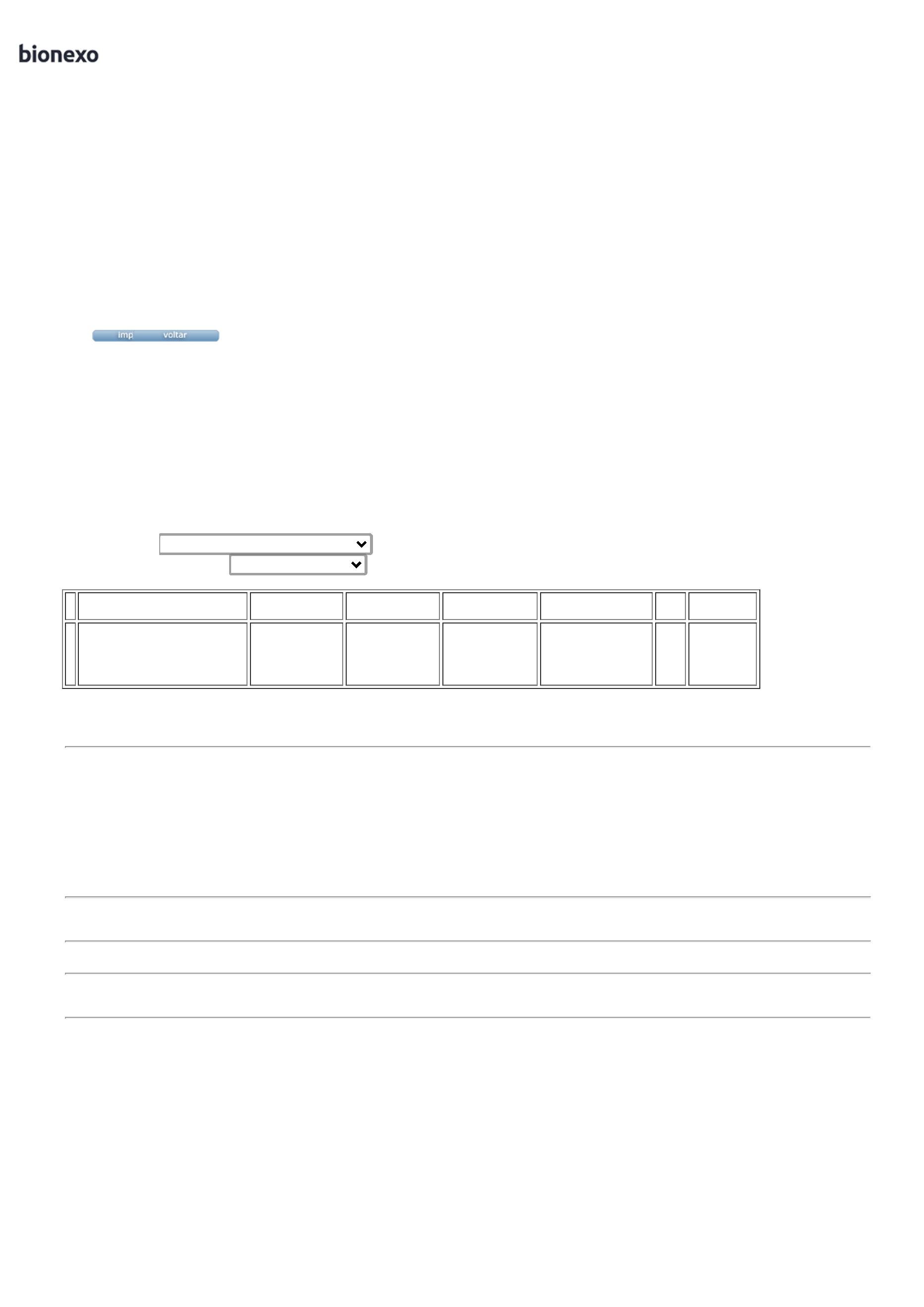 